РАСПИСАНИЕ ЗАНЯТИЙпо платным образовательным программам  на 2020 - 2021 учебный год   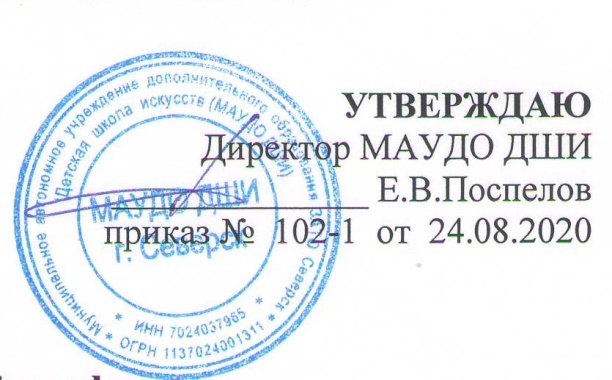 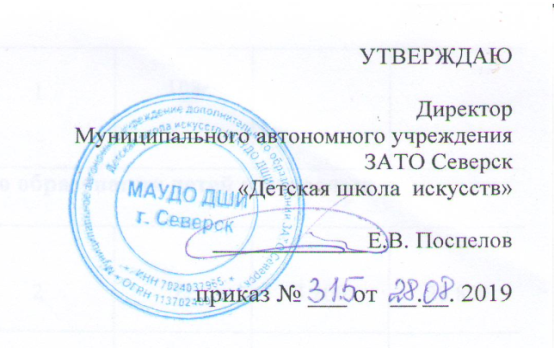 ПреподавательКорпус №Кабинет №ПонедельникВторникСредаЧетвергПятницаСубботаВоскресеньеБаринова Ю.А.2114-18:20 – 18:50 ритмика---11:00 – 11:30 ритмика-Баринова Ю.А.2114-19:05 – 19:35 ритмика---11:45 – 12:15 ритмикаБелая С.О.143, 46-19:20-19:50 ритмика---11:35 –12:05 сольфеджио-Князева Е.В.2302, 306-17:40 – 18:10мозаика звуков и красок---10:30 – 11:00первые шаги  в историю искусства-Князева Е.В.2302, 306-18:20 – 18:50мозаика звуков и красок---11:10 – 11:40первые шаги  в историю искусства-Князева Е.В.2302, 306-19:00 – 19:30мозаика звуков и красок---11:50 – 12:20первые шаги  в историю искусства-Лавриненко Е.Г.2106-18:00 – 18:30ритмика18:00 – 18:30ритмика---Лавриненко Е.Г.2106-18:40 – 19:10ритмика-18:40 – 19:10ритмика---Плеханова Т.А.142, 46--19:20-19:50 ритмика--10:00-10:30сольфеджио --Скорниченко  Е.П.14617:30 – 18:00детский фольклор-17:30 – 18:00детский фольклор----